Welcome back, I hope that you have all had a lovely Easter and are looking forward to the next half term. This half term our topic is castles. 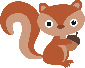 In literacy we will be writing our own traditional tales based on the story of ‘The Little Red Hen’. We also be writing letters based on the story ‘The day the crayons quit’. Please have a look at http://www.roythezebra.com/ for some literacy games which you could play with your child at home. As mathematicians we will be looking at the four operations, fractions, statistics and measurements. Please have a look at Jack Hartmann on YouTube for some fun songs to help your child learn their times tables. As scientists we will be looking at the properties of everyday materials. In history we will be focussing on castles and learning about castles in the UK. In geography we will be looking at the differences between urban and rural areas. We will continue to have PE on a Wednesday and Friday, please could you ensure that your child has their PE kit in on these days and that they are named. Spellings and times tables tests will continue to be tested on a Friday. Please also refer to the show and tell time table given out at the beginning of this term to see which week is your child’s turn to bring in a show and tell. If you have any questions please do not hesitate to contact me, I am always available before and after school. Thank you, Miss Shipston